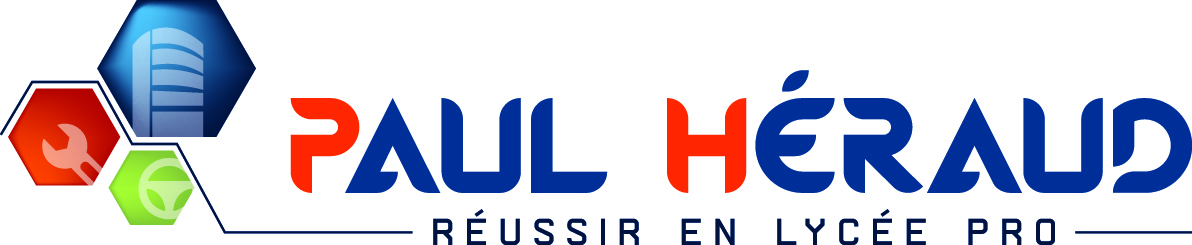 Madame, Monsieur,Vous avez inscrit votre enfant à l'internat du lycée P.Héraud, l'internat est ouvert du dimanche 19H au vendredi 8H.Dans un souci de sécurité et de responsabilité nous avons besoin de savoir s'il rejoindra l'internat le dimanche soir ou le lundi matin.Il n'y a pas de repas le dimanche soir, les élèves doivent avoir mangé avant de rentrer au lycée.Les élèves ont la possibilité de sortir en semaine pour pratiquer des activités en ville avec autorisation écrite des parents, à condition d'être rentrés avant 21H, un repas peut être gardé jusqu'à 21H sur demande de la famille.En cas d'absence à l'internat la famille doit en informer le lycée.Pour toute correspondance avec la Vie Scolaire (absence de l’internat, sortie exceptionnelle…Etc..) veuillez utiliser  l’adresse e-mail :  vie-scolaire1.0050008G@ac-aix-marseille.frou le fax : 04 92 53 61 31 (le dimanche seulement avant 19H)la journée et le dimanche soir vous devez utiliser le numéro de la vie scolaire 04 92 53 07 18 ou  07 81 06 29 37  En outre, vous pouvez joindre les  CPE en semaine après 18h et jusqu’à  21H30 :Mme Gervasi  04.92.53.01.72    ou    Mme Squitiero   04.92.53.01.75 .........................................................................................................................................................Je soussigné,      responsable légal de                                                                       Classe :      Atteste que mon fils / ma fille Ne dormira pas à l'internat le dimanche soir Sera présent le dimanche soir et arrivera au lycée à             heuresEn cas d'absence à l'internat je m'engage à en informer le lycéeDate :                                                                      Signature :SOUHAITS DES CAMARADES DE CHAMBRESMon fils/ ma fille souhaiterait être avec son/sa camarade 1 :                                                                              2      Il est impératif que les toutes les familles soient en accord quant à la composition de la chambre. Nous essaierons de satisfaire chacun dans la mesure de nos possibilités. 